Research Theme： OOOOOOOOOOOOOOOOOOOOOOOOOO
1. Research progress by now (graduation dissertation etc.)* Please delete this text at submissionPlease explain the content of your undergraduate thesis research. If you have not yet started, please describe the courses you have taken and what you have been interested in studying.Lorem ipsum dolor sit amet, consectetur adipiscing elit. Curabitur ac sollicitudin libero, vel tincidunt nibh. Curabitur ac egestas ante. Quisque tellus turpis, fringilla in ornare non, efficitur vel arcu. Pellentesque habitant morbi tristique senectus et netus et malesuada fames ac turpis egestas. Nam condimentum eros quis volutpat scelerisque. Quisque ornare odio magna, ac fermentum tellus dignissim non. Suspendisse maximus volutpat porta. Sed ut ultrices neque, a iaculis sapien. Nunc sit amet auctor leo, nec imperdiet risus. Aliquam erat volutpat. Sed augue massa, ornare in rhoncus nec, blandit tincidunt libero. Nunc vehicula mauris est. Etiam tincidunt enim quis odio volutpat pharetra. Sed pulvinar imperdiet turpis eu tristique.Aliquam suscipit tellus sed tellus finibus, sit amet tempor risus pharetra. Aliquam ac mattis ex. Duis tortor enim, mollis nec feugiat et, vestibulum nec ipsum. Nullam placerat ornare nisi placerat accumsan. Donec a ultricies dui, eu consequat nunc. Suspendisse eget aliquam enim, et elementum est. Pellentesque placerat, justo eget elementum sagittis, diam sem imperdiet dui, sed imperdiet nibh mi non mauris. Proin velit sem, fermentum efficitur felis non, consequat dictum sem. Mauris eget lorem pretium, porttitor lorem eu, ultrices nisl. Cras blandit nunc vitae nunc feugiat, et feugiat dolor consequat. Morbi ullamcorper non enim quis imperdiet. Donec nisl erat, dignissim sit amet ante in, elementum vehicula libero.Praesent vitae mi elementum, elementum lacus eget, condimentum augue. Praesent efficitur odio sed quam pharetra, nec aliquam sapien mattis. Praesent arcu augue, imperdiet nec erat et, molestie accumsan diam. Vivamus commodo ante nec velit gravida ultricies. Curabitur eros nisi, posuere et justo quis, cursus porta sapien. Proin porta dictum diam, sed volutpat odio. Fusce rutrum magna ut varius aliquam. Sed tincidunt ullamcorper metus.Duis accumsan, metus at egestas pretium, neque odio consectetur dui, nec aliquet purus erat a velit. Praesent in aliquet velit, non varius felis. Aenean dapibus lacinia turpis, mattis dapibus lacus porta vel. Sed fringilla interdum ligula sit amet consequat. Curabitur suscipit dignissim orci eu semper. In porta dui id fermentum dignissim. Aenean gravida viverra justo ut fermentum. Integer placerat vestibulum tincidunt. Aenean ullamcorper enim dui, et rhoncus nulla maximus ac. Donec leo neque, vehicula eu congue id, consectetur ut nunc. Mauris ex dolor, sollicitudin quis pretium sed, dignissim et felis. Maecenas quam enim, hendrerit hendrerit sodales quis, lacinia et massa. Duis vestibulum porttitor est, id aliquam libero. Done ursus porta sapien. Proin porta dictum diam, sed volute egestas pretium, non libero at leo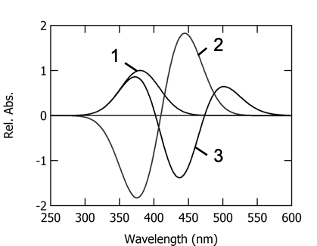 2. Research field/project that I want to work on* Please delete this text at submissionPlease describe the research field/project that you want to work on at NAIST.Lorem ipsum dolor sit amet, consectetur adipiscing elit. Curabitur ac sollicitudin libero, vel tincidunt nibh. Curabitur ac egestas ante. Quisque tellus turpis, fringilla in ornare non, efficitur vel arcu. Pellentesque habitant morbi tristique senectus et netus et malesuada fames ac turpis egestas. Nam condimentum eros quis volutpat scelerisque. Quisque ornare odio magna, ac fermentum tellus dignissim non. Suspendisse maximus volutpat porta. Sed ut ultrices neque, a iaculis sapien. Nunc sit amet auctor leo, nec imperdiet risus. Aliquam erat volutpat. Sed augue massa, ornare in rhoncus nec, blandit tincidunt libero. Nunc vehicula mauris est. Etiam tincidunt enim quis odio volutpat pharetra. Sed pulvinar tristique.Aliquam suscipit tellus sed tellus finibus, sit amet tempor risus pharetra. Aliquam ac mattis ex. Duis tortor enim, mollis nec feugiat et, vestibulum nec ipsum. Nullam placerat ornare nisi placerat accumsan. Donec a ultricies dui, eu consequat nunc. Suspendisse eget aliquam enim, et elementum est. Pellentesque placerat, justo eget elementum sagittis, diam sem imperdiet dui, sed imperdiet nibh mi non mauris. Proin velit sem, fermentum efficitur felis non, consequat dictum sem. Mauris eget lorem pretium, porttitor lorem eu, ultrices nisl. Cras blandit nunc vitae nunc feugiat, et feugiat dolor consequat. Morbi ullamcorper non enim quis imperdiet. Donec nisl erat, dignissim sit amet ante in, elemenula libero.Praesent vitae mi elementum, elementum lacus eget, condimentum augue. Praesent efficitur odio sed quam pharetra, nec aliquam sapien mattis. Praesent arcu augue, imperdiet nec erat et, molestie accumsan diam. Vivamus commodo ante nec velit gravida ultricies. Curabitur eros nisi, posuere et justo quis, cursus porta sapien. Proin porta dictum diam, sed volutpat odio. Fusce rutrum magna ut varius aliquam. corper metus.Duis accumsan, metus at egestas pretium, neque odio consectetur dui, nec aliquet purus erat a velit. Praesent in aliquet velit, non varius felis. Aenean dapibus lacinia turpis, mattis dapibus lacus porta vel. Sed fringilla interdum ligula sit amet consequat. Curabitur suscipit dignissim orci eu semper. In porta dui id fermentum dignissim. Aenean gravida viverra justo ut fermentum. Integer placerat vestibulum tincidunt. Aenean ullamcorper enim dui, et rhoncus nulla maximus ac. Donec leo neque, vehicula eu congue id, consectetur ut nunc. Mauris ex dolor, sollicitudin quis pretium sed, dignissim et felis. Maecenas quam enim, hendrerit hendrerit sodales quis, lacinia et massa. Phasellus tincidunt sem non purus pharetra, vitae tincidunt est fermentum. Suspendisse vulputate ultrices nibh consequat hit. interdum.Duis vestibulum porttitor est, id aliquam libero. Done ursus porta sapien. Proin porta dictum diam, sed volute egestas pretium, non libero at leo venenatis volutpat.References[1]	Nara Institute of Science and Technology: NAIST GUIDEBOOK 2022-2023, https://www.naist.jp/publications/guidebook/ (accessed: 2022/11/24)…[10]	A. Bcdef, G. Hijklm, N. Opqrstuv: An example reference for NAIST-IS exam, In Proceedings of the 31st international conference on example science, pp.20-22, 2022.